EXAMINATION FEEDBACK FORM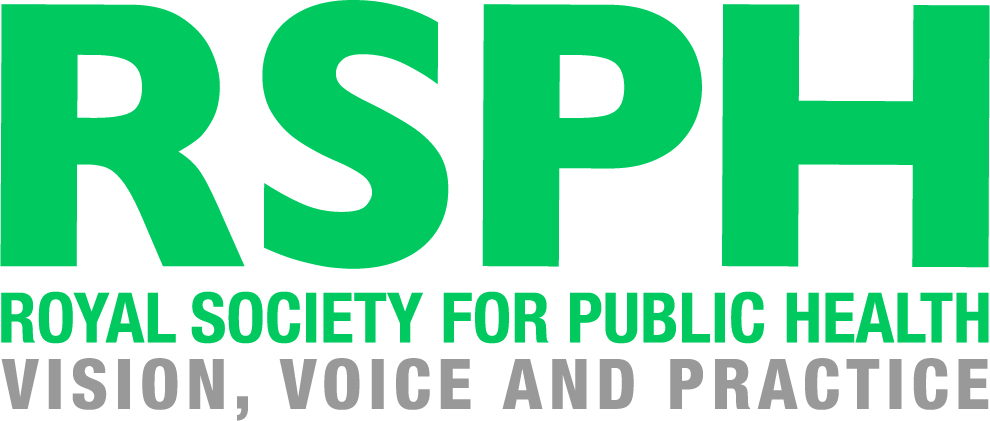 For each section below, please tick () boxes as appropriate and add any comments that you think are necessary in the space provided. Please identify specific questions wherever possible and provide examples of perceived general problemsCoverage of Syllabus:Degree of Difficulty and Appropriateness for Intended Candidates:Clarity of the Examination Paper:General CommentsName:             _____________________________________________Signature:	_____________________________________________Email for feedback _______________________________________Date:		_____________________________________________Centre NumberCentre NameQualification TitleTest SeriesPaper (4 digit) Identification Number(s) Examination DateAThe paper gave good coverage of the syllabusThe paper gave good coverage of the syllabusBThe paper gave poor coverage of the syllabus  The paper gave poor coverage of the syllabus  Please indicate specific Learning Outcomes poorly coveredPlease indicate specific Learning Outcomes poorly coveredCommentsCommentsCommentsCommentsAll questions were at the correct level of difficultyAll questions were at the correct level of difficultyThe majority of questions were at the correct level of difficultyThe majority of questions were at the correct level of difficultyFew questions were at the correct level of difficultyFew questions were at the correct level of difficultyThere were questions set at too high a levelThere were questions set at too high a levelThere were questions set at too low a levelThere were questions set at too low a levelPlease indicate specific questions where level considered incorrectCommentsCommentsCommentsWere any of the questions considered unclear by yourself or the candidates?  Please indicate question numbers belowWere any of the questions considered unclear by yourself or the candidates?  Please indicate question numbers belowUnclear question numbersWas the wording of any of the questions considered ambiguous by yourself or the candidates?  Please provide specific examples below Was the wording of any of the questions considered ambiguous by yourself or the candidates?  Please provide specific examples below Other CommentsOther CommentsOther CommentsPlease add any general comments that you would like to make that would help to improve the examination paper or process.For Society use only:Date Received:                                      Paper Identification No.